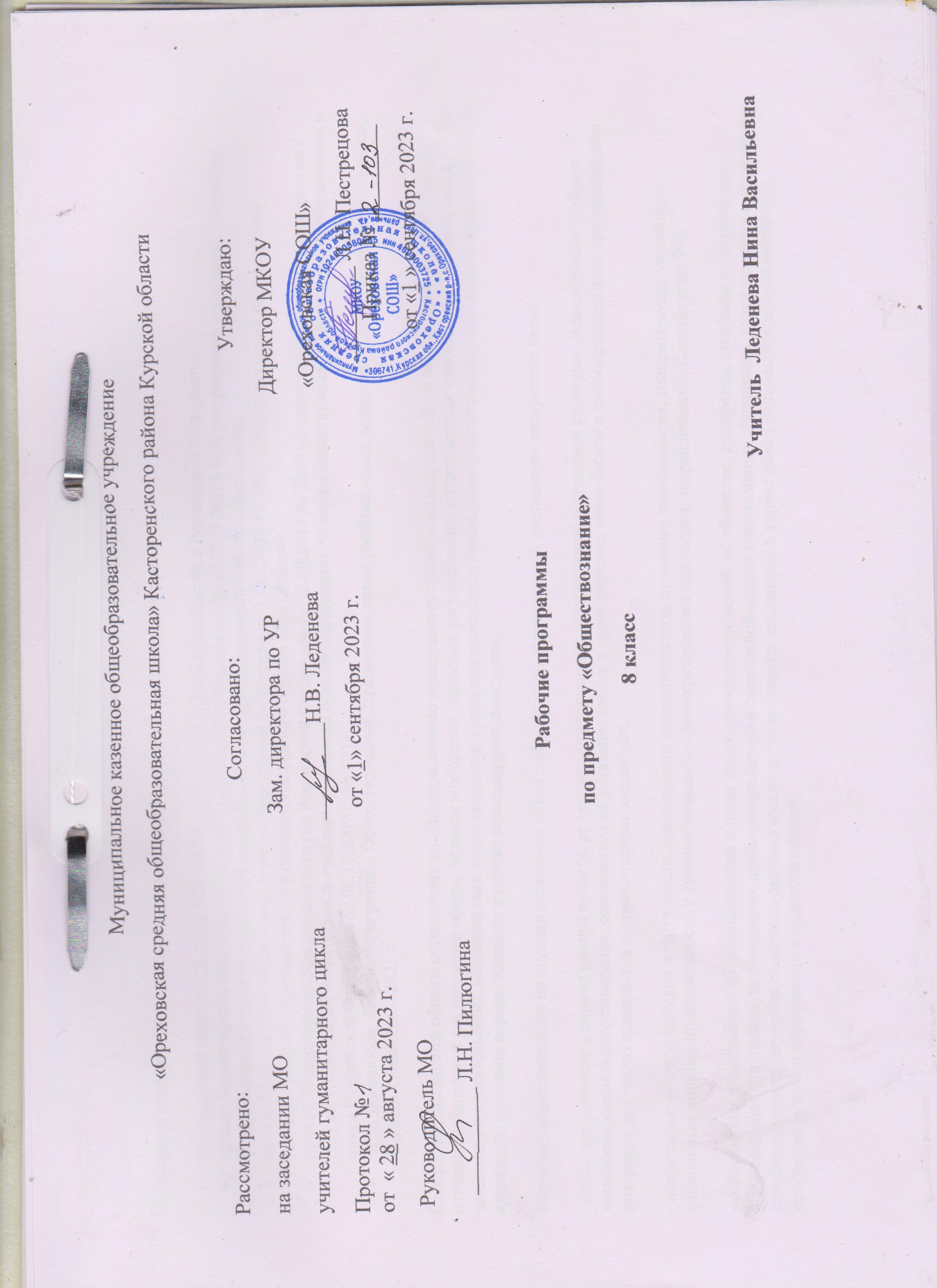 Пояснительная запискаНормативно правовые документы, на основе которых разработана данная программаФедеральный закон от 29.12.12 N273-ФЗ (ред.13.07.2015) 2 Об образовании в Российской Федерации»;приказ Министерства образования и науки Российской Федерации от 06.10.2009 №373 «Об утверждении и введении в действие федерального государственного образовательного стандарта начального общего образования;приказ Министерства образования и науки Российской федерации от 17.12.2010 № 1897 «Об утверждении федерального государственного образовательного стандарта основного общего образования»; приказ  Министерства образования и науки Российской Федерации от 22.09.2011 № 2357 «О внесении изменений в федеральный государственный образовательный стандарт начального общего образования, утвержденный приказом Министерства образования и науки Российской Федерации от 06.10.2009 г. № 373»;  Л.Н. Боголюбов. Рабочие программы. Обществознание. Предметная линия учебников под редакцией Л.Н. Боголюбова, 5-9 классы, М., «Просвещение», 2021 г.Содержание основного общего образования по обществознанию представляет собой комплекс знаний, отражающих основные объекты изучения: общество и его основные сферы, человек в обществе, правовое регулирование общественных отношений. Помимо знаний, важными содержательными компонентами курса являются: социальные навыки, умения, совокупность моральных норм и гуманистических ценностей; правовые нормы, лежащие в основе правомерного поведения. Изучение обществознания на ступени основного общего образования направлено на достижение следующих целей:- развитию личности в период ранней юности, ее духовно-нравственной, политической и правовой культуры, экономического образа мышления, социального поведения, основанного на уважении закона и правопорядка, способности к самоопределению и самореализации; интереса к изучению социальных и гуманитарных дисциплин;- воспитанию общероссийской идентичности, гражданской ответственности, правового самосознания, толерантности, уважения к социальным нормам, приверженности к гуманистическим и демократическим ценностям, закрепленным в Конституции РФ;- освоению системы знаний об экономической и иных видах деятельности людей, об обществе, его сферах, правовом регулировании общественных отношений, необходимых для взаимодействия с социальной средой и выполнения социальных ролей человека и гражданина, для последующего изучения социально-экономических и гуманитарных дисциплин в учреждениях системы среднего и высшего профессионального образования и самообразования;- овладению умениями получать и критически осмысливать социальную информацию, анализировать, систематизировать полученные данные; осваивать способы познавательной, коммуникативной, практической деятельности, необходимой для участия в жизни гражданского общества и государства;- формированию опыта применения полученных знаний и умений для решения типичных задач в области социальных отношений; гражданской и общественной деятельности; межличностных отношений; отношений между людьми разных национальностей и вероисповеданий; в семейно-бытовой сфере, для соотнесения своих действий и действий других людей с нормами поведения, установленными законом; содействия правовыми способами и средствами защите правопорядка в обществе.Рабочая программа учитывает актуальные задачи развития в подростковом возрасте: - освоение «нового тела», физиологическая и психологическая поло идентичность;- развитие абстрактного мышления;- приобретение навыков межличностного общения со сверстниками своего и противоположного пола;- приобретение навыков межличностного общения со сверстниками своего и противоположного пола;- становление новых, более независимых отношений в семье: уменьшение эмоциональной зависимости при сохранении потребности в психологической и материальной поддержке;- выработка жизненной философии, системы ценностей;- постановка задач будущего (семья, карьера, образование) в связи с решением вопроса «В чем мое призвание?».Для оценивания результатов достижений учащихся использую письменный и устный опрос (как фронтальный, так и индивидуальный),  тестирование,  работа с таблицей, составление конспекта текста, проекты, доклады, рефераты. Требования к результатам обучения и освоения содержания курса «Обществознание 8 класс»Личностными результатами формируемыми при изучении содержания курса по обществознанию, являются:
• мотивированность и направленность на активное и созидательное участие в будущем в общественной и государственной жизни;
• заинтересованность не только в личном успехе, но и в развитии различных сторон жизни общества, в благополучии и процветании своей страны;
• ценностные ориентиры, основанные на идеях патриотизма, любви и уважения к Отечеству; на отношении к человеку, его правам и свободам как высшей ценности; на стремлении к укреплению исторически сложившегося государственного единства; на признании равноправия народов, единства разнообразных культур; на убежденности в важности для общества семьи и семейных традиций; на осознании необходимости поддержания гражданского мира и согласия и своей ответственности за судьбу страны перед нынешними и грядущими поколениями;Метапредметные результаты изучения обществознания проявляются в:
• умении сознательно организовывать свою познавательную деятельность (от постановки цели до получения и оценки результата);
• умении объяснять явления и процессы социальной действительности с научных, социально-философских позиций; рассматривать их комплексно в контексте сложившихся реалий и возможных перспектив;
• способности анализировать реальные социальные ситуации, выбирать адекватные способы деятельности и модели поведения в рамках реализуемых основных социальных ролей (производитель, потребитель и др.);
• овладении различными видами публичных выступлений (высказывания, монолог, дискуссия) и следовании этическим нормам и правилам ведения диалога;
• умении выполнять познавательные и практические задания, в том числе с использованием проектной деятельности на уроках и в доступной социальной практике, на:
1) использование элементов причинно-следственного анализа;
2) исследование несложных реальных связей и зависимостей;
3) определение сущностных характеристик изучаемого объекта; выбор верных критериев для сравнения, сопоставления, оценки объектов;
4) поиск и извлечение нужной информации по заданной теме в адаптированных источниках различного типа;
5) перевод информации из одной знаковой системы в другую (из текста в таблицу, из аудиовизуального ряда в текст и др.), выбор знаковых систем адекватно познавательной и коммуникативной ситуации;
6) объяснение изученных положений на конкретных примерах;
7) оценку своих учебных достижений, поведения, черт своей личности с учетом мнения других людей, в том числе для корректировки собственного поведения в окружающей среде; выполнение в повседневной жизни этических и правовых норм, экологических требований;
8) определение собственного отношения к явлениям современной жизни, формулирование своей точки зрения.

Предметными результатами освоения содержания программы по обществознанию являются:
• относительно целостное представление об обществе и о человеке, о сферах и областях общественной  жизни, механизмах и регуляторах деятельности людей;
• знание ряда ключевых понятий базовых для школьного обществознания наук: социологии, экономической теории, политологии, культурологии, правоведения, этики, социальной психологии и философии; умение объяснять с их позиций явления социальной действительности;
• знания, умения и ценностные установки, необходимые для сознательного выполнения старшими подростками основных социальных ролей в пределах своей дееспособности;
• умения находить нужную социальную информацию в различных источниках; адекватно ее воспринимать, применяя основные обществоведческие термины и понятия; преобразовывать в соответствии с решаемой задачей (анализировать, обобщать, систематизировать, конкретизировать имеющиеся данные, соотносить их с собственными знаниями); давать оценку взглядам, подходам, событиям, процессам с позиций одобряемых в современном российском обществе социальных ценностей;
ценностно-мотивационной
• понимание побудительной роли мотивов в деятельности человека, места ценностей в мотивационной структуре личности, их значения в жизни человека и развитии общества;
• знание основных нравственных и правовых понятий, норм и правил, понимание их роли как решающих регуляторов общественной жизни, умение применять эти нормы и правила к анализу и оценке реальных социальных ситуаций, установка на необходимость руководствоваться этими нормами и правилами в собственной повседневной жизни;
• приверженность гуманистическим и демократическим ценностям, патриотизму и гражданственности;
трудовой
• знание особенностей труда как одного из основных видов деятельности человека; основных требований трудовой этики в современном обществе; правовых норм, регулирующих трудовую деятельность несовершеннолетних;
• понимание значения трудовой деятельности для личности и для общества;
эстетической
• понимание специфики познания мира средствами искусства в соотнесении с другими способами познания;
• понимание роли искусства в становлении личности и в жизни общества;
коммуникативной
• знание определяющих признаков коммуникативной деятельности в сравнении с другими видами деятельности;
• знание новых возможностей для коммуникации в современном обществе, умение использовать современные средства связи и коммуникации для поиска и обработки необходимой социальной информации;
• понимание языка массовой социально-политической коммуникации, позволяющее осознанно воспринимать соответствующую информацию; умение различать факты, аргументы, оценочные суждения;
• понимание значения коммуникации в межличностном общении;
• умение взаимодействовать в ходе выполнения групповой работы, вести диалог, участвовать в дискуссии, аргументировать собственную точку зрения;
• знакомство с отдельными приемами и техниками преодоления конфликтов.Рабочая программа ориентирована на использование учебно – методического комплекса:Обществознание. Учебник. 8 класс. Под ред. Л.Н. Боголюбова, А.Ю. Лазебниковой, Н.И. Городецкой.- М.: Просвещение, 2019.Обществознание. Электронное приложение к учебнику под ред. Л.Н. Боголюбова, А.Ю. Лазебниковой, Н.И. Городецкой. 8 класс (СД).О.А. Котова, Т.Е. Лискова. Рабочая тетрадь по обществознанию. 8 класс. - М.: Просвещение. 2023.Л.Н. Боголюбов, Н.И. Городецкая, Л.Ф. Иванова и др. Обществознание. Рабочие программы. Предметная линейка учебников под ред. Л.Н. Боголюбова. 5 – 9 классы. - М.: Просвещение, 2022.А.В. Поздеев. Обществознание. Поурочные разработки. 2019.Описание учебного предмета «Обществознание» в базисном учебном планеПредмет «Обществознание» изучается на ступени основного общего образования в качестве обязательного предмета в 8 классе в общем объёме 34 часа, по 1 часу в неделю.Распределение учебных часов по разделам программыРабочая программа рассчитана на 2023 – 2024 учебный годКалендарно-тематическое планирование по обществознанию в 8 классе№Наименование разделов Количествочасов1Человек в экономических отношениях 202Человек в мире культуры103Итоговое повторение4Раздел№ урокаТемаКоличествочасовОсновные виды деятельностиДатаДатаРаздел№ урокаТемаКоличествочасовОсновные виды деятельностипо плануФакт.Человек в мире культуры (10 часов)1Введение. Что делает человека человеком1Уметь определять понятия, создавать обобщения, устанавливать аналогии, классифицировать, самостоятельно выбирать основания и критерии для классификации, устанавливать причинно-следственные связи, строить логическое рассуждение, умозаключение (индуктивное, дедуктивное и по аналогии) и делать выводы; Называть науки, изучающие общество, их особенности, связи. Характеризовать   учебник,   ориентироваться в нем. Уметь работать в малых группах для решения учебных задач.Человек в мире культуры (10 часов)2Общество как форма жизнедеятельности людей. Развитие  общества1Объяснять понятия: общество, государство, страна, мировое сообщество. Называть сферы общественной жизни и давать краткую характеристику. Объяснять  взаимосвязь сфер общественной жизни на конкретных примерах. Называть ступени развития общества, исторические типы общества. Выявить типологию общества в зависимости от конкретных примеров. Охарактеризовать основные типы общества, дать им оценку, сравнить их.Уметь давать определения понятиям: общество, человек, реформы, стабильность, глобализация, информационная революция. Характеризовать изменчивость и с стабильность общества.   примерами. Уметь: составлять таблицы; выполнять проблемные задания; моделировать ситуации и анализировать их. Объяснять взаимосвязь человека, природы,  общества,  иллюстрировать  конкретными примерамиЧеловек в мире культуры (10 часов)3Как стать личностьюСфера духовной жизни1Давать определения понятиям личность. Характеризовать личность человека. Объяснять взаимосвязь человека, общества,  иллюстрировать  конкретными примерамиДавать определение понятия: культура. Характеризовать различные виды культур; называть основные функции культуры; Характеризовать духовную сферу жизни общества, духовные ценности личности и общества, процесс создания духовных ценностей, культуру личности и общества, их взаимосвязь. Человек в мире культуры (10 часов)4Мораль. Долг и совесть1Уметь давать определение понятий: гуманизм, мораль, нравственность,  этика, добро, зло, патриотизм, гражданственность. Характеризовать основные принципы гуманизма; объяснять, в чём заключается главная функция моральных норм. Объяснять значение  долга и ответственности для человека и общества, характеризовать сущность понятия «долг», совесть. Объяснять отличия и сходства долга общественного и морального. Объяснять взаимосвязь свободы и ответственности, анализировать ситуации морального выбора, влияния морального выбора на поведение человека.Человек в мире культуры (10 часов)5Моральный выбор-это ответственность1Объяснять определения морального долга и моральной нормы. Сопоставить значение самого понятия морального долга и свободой выбора. Человек в мире культуры (10 часов)6ОбразованиеНаука в современном обществе1Объяснять понятия: образование, полное (среднее образование), профильное образование. Характеризовать элементы Российской системы образования, называть тенденции развития  современного образования; объяснять функции образования, личностную и социальную значимость образования, значение самообразования. Уметь: составлять таблицы; выполнять проблемные задания; моделировать ситуации и анализировать их.Объяснять понятия  наука, этика науки. Анализировать информацию об окружающем мире с точки зрения различных научных подходов; называть особенности социально-гуманитарных наук и их роль в жизни человека; Объяснять, в чём выражается возрастание роли научных исследований в современном миреЧеловек в мире культуры (10 часов)7Религия как одна из форм культурыСоциальная структура общества1Объяснять понятия: мировые религии, буддизм, христианство, ислам, свобода совести. Характеризовать религию как одну из форм культуры; особенности религиозного мировоззрения. Называть основные функции религии; раскрывать основные идеи мировых религий. Объяснять роль религии в жизни общества. Называть религиозные организации и объединения.Объяснять сущность социальной структуры. Разъяснять на конкретных примерах   социальную   структуру   общества. Классифицировать   конфликты.   Сравнивать пути решения социальных конфликтов. Давать определение понятий:  конфликт, субъекты конфликта, конфронтация, соперничество, конкуренция, компромисс, посредничество, переговоры, арбитраж, применение силы.Человек в мире культуры (10 часов)8Социальная мобильность. Социальные статусы и роли1Уметь дать понятие социальной мобильности и ее видов. Социальное падение, как признак «болезни» общества.. методы повышения социального статуса.Характеризовать   социальную   дифференциацию. Характеризовать  социальный  статус и  социальные отношения. Характеризовать поведение человека с точки зрения социального статуса. Характеризовать социальные роли подростка. Выделять в тексте оценочные суждения о социальном статусе и о социальной дифференциации. Человек в мире культуры (10 часов)9Нации и межнациональные отношения1Знать  термины:   нация,   этнос,   племя, народность. Давать определение понятий: межнациональные отношения, этноцентризм,   расовая   и   национальная нетерпимость. Объяснять причины межнациональных конфликтов. Человек в мире культуры (10 часов)10Отклоняющееся поведение1Характеризовать социальные нормы  и отклоняющееся поведение. Анализировать отклоняющееся поведение с точки зрения его опасности для общества, человекаЧеловек в экономических отношениях  (20 ч.)11Экономика и ее роль в жизни общества1Характеризовать экономику, ее структуру, роль в жизни общества. Понимать   сущность   информационных, человеческих ресурсов экономики и других факторов производства. Понятия: экономические  отношения,  экономика,  потребности,  ресурсы,  наемный труд,    промышленность, экономический выбор, альтернативная стоимость. Уметь объяснять, в чем проявляется ограниченность ресурсов и их роль в развитии общества. Человек в экономических отношениях  (20 ч.)12Главные вопросы экономики 1Знать понятия: производство, экономическая эффективность, потребитель, экономическая система. Различать основные характеристики экономических систем, называть функции экономической системы. Человек в экономических отношениях  (20 ч.)13Собственность1Знать понятия: имущественные отношения, собственность, право собственности. Перечислять формы собственности.Человек в экономических отношениях  (20 ч.)14Рыночная экономика1Давать определение  понятиям: обмен, рынок, цена, конкуренция, монополия, олигополия.  Характеризовать понятия рынок, рыночную экономика, спрос, предложение, конкуренция, рыночное равновесие.  Объяснять условия функционирования рыночной экономики. Называть   основные   функции цены..Человек в экономических отношениях  (20 ч.)15Условия функционирования рыночной экономики.1Давать определение  понятиям: обмен, рынок, цена, конкуренция, монополия, олигополия.  Характеризовать понятия рынок, рыночную экономика, спрос, предложение, конкуренция, рыночное равновесие.  Объяснять условия функционирования рыночной экономики. Называть   основные   функции цены..Человек в экономических отношениях  (20 ч.)16Производство - основа экономики1Называть понятия: производство, производительность, услуга, товар, разделение труда, специализация. Объяснять, какие факторы влияют на производство. Объяснять значение специализации производства для развития общества. Решать творческие задания по проблемам ориентации человека в    экономической    жизни. Воспитание экономически грамотной личности.Человек в экономических отношениях  (20 ч.)17Предпринимательская деятельность1Приводить     примеры     предпринимательской деятельности, разъяснять ее сущность. Уметь анализировать тип предпринимателя. Знать определение модели поведения предпринимателей     в    экономической сфере. Давать   определение   понятиям:   прибыль,     предприниматель,     менеджер, риск, бизнесмен, издержки, выручка. Человек в экономических отношениях  (20 ч.)18Модель поведения предпринимателей     в  экономической сфере.1Приводить     примеры     предпринимательской деятельности, разъяснять ее сущность. Уметь анализировать тип предпринимателя. Знать определение модели поведения предпринимателей     в    экономической сфере. Давать   определение   понятиям:   прибыль,     предприниматель,     менеджер, риск, бизнесмен, издержки, выручка. Человек в экономических отношениях  (20 ч.)19Роль государства в экономике1Понятия: государственный бюджет, налогообложение, внешний долг,     прямой   налог,   косвенный налог, акциз. Называть способы воздействия государства на экономику. Сравнивать государственное    и    рыночное    регулирование экономики. Уметь   ориентироваться   в системе   налогообложения,   анализировать   информацию СМИ о мероприятиях правительства по распоряжению деньгами.Человек в экономических отношениях  (20 ч.)20Налоги1Понятия: государственный бюджет, налогообложение, внешний долг,     прямой   налог,   косвенный налог, акциз. Называть способы воздействия государства на экономику. Сравнивать государственное    и    рыночное    регулирование экономики. Уметь   ориентироваться   в системе   налогообложения,   анализировать   информацию СМИ о мероприятиях правительства по распоряжению деньгами.Человек в экономических отношениях  (20 ч.)21Распределение доходов1Объяснять   сущность   бюджета.   Уметь составлять личный или семейный бюджет.  Объяснять причины неравенства доходов, называть меры социальной поддержки различных слоев населения. Давать определение понятий:   бюджет,   стабилизированный бюджет, положительное сальдо, отрицательное сальдо, государственный долг, социальные Человек в экономических отношениях  (20 ч.)22Бюджет1Объяснять   сущность   бюджета.   Уметь составлять личный или семейный бюджет.  Объяснять причины неравенства доходов, называть меры социальной поддержки различных слоев населения. Давать определение понятий:   бюджет,   стабилизированный бюджет, положительное сальдо, отрицательное сальдо, государственный долг, социальные Человек в экономических отношениях  (20 ч.)23Потребление1Объяснять понятия: потребление, семейное потребление, страховые услуги. Знать экономические основы прав потребителей, виды и значение страхования. Объяснять факторы влияния на объем и структуру потребительских расходов. Человек в экономических отношениях  (20 ч.)24Права потребителей1Объяснять понятия: потребление, семейное потребление, страховые услуги. Знать экономические основы прав потребителей, виды и значение страхования. Объяснять факторы влияния на объем и структуру потребительских расходов. Человек в экономических отношениях  (20 ч.)25Инфляция.1Объяснять понятия: инфляция, номинальный доход, реальный доход, сбережения, процент. Объяснять влияние инфляции на экономику, особенности формирования семейного бюджета в условиях инфляции. Называть банковские услуги, предоставляемые гражданам, основы кредитования граждан.Человек в экономических отношениях  (20 ч.)26Семейная экономика1Объяснять понятия: инфляция, номинальный доход, реальный доход, сбережения, процент. Объяснять влияние инфляции на экономику, особенности формирования семейного бюджета в условиях инфляции. Называть банковские услуги, предоставляемые гражданам, основы кредитования граждан.Человек в экономических отношениях  (20 ч.)27Безработица1Знать понятия: безработица, занятость, объяснять экономические и социальные причины и последствия безработицы, называть меры государства для решения проблемы безработицы и обеспечении занятости населения. Анализировать материалы СМИ, работать со статистическими материалами.Человек в экономических отношениях  (20 ч.)28Причины и последствия безработицы1Знать понятия: безработица, занятость, объяснять экономические и социальные причины и последствия безработицы, называть меры государства для решения проблемы безработицы и обеспечении занятости населения. Анализировать материалы СМИ, работать со статистическими материалами.Человек в экономических отношениях  (20 ч.)29Мировое хозяйство. 1Объяснять понятия: обмен, торговля, деньги, мировые деньги, валюта, всероссийский рынок, мировое хозяйство, внешняя торговля, протекционизм. Объяснять влияние внешней торговли на развитие экономики страны, проявление глобализации в современных условиях.Человек в экономических отношениях  (20 ч.)30Международная торговля1Объяснять понятия: обмен, торговля, деньги, мировые деньги, валюта, всероссийский рынок, мировое хозяйство, внешняя торговля, протекционизм. Объяснять влияние внешней торговли на развитие экономики страны, проявление глобализации в современных условиях.Итоговое повторение (4 часа)31Практикум1Устанавливать причины актуальности тех или иных вопросов для обучающихся.Итоговое повторение (4 часа)32Итоговое повторение1Повторение, систематизация, обобщение изученного материала. Знать/понимать основные обществоведческие понятия изученной темы.Итоговое повторение (4 часа)33Итоговое обобщение1Формулировать на основе приобретенных обществоведческих знаний собственные суждения и аргументы по проблеме.Итоговое повторение (4 часа)34Тестирование по итогам глав1Систематизировать наиболее часто задаваемые вопросы.